Psary, dnia 30.05.2023 r.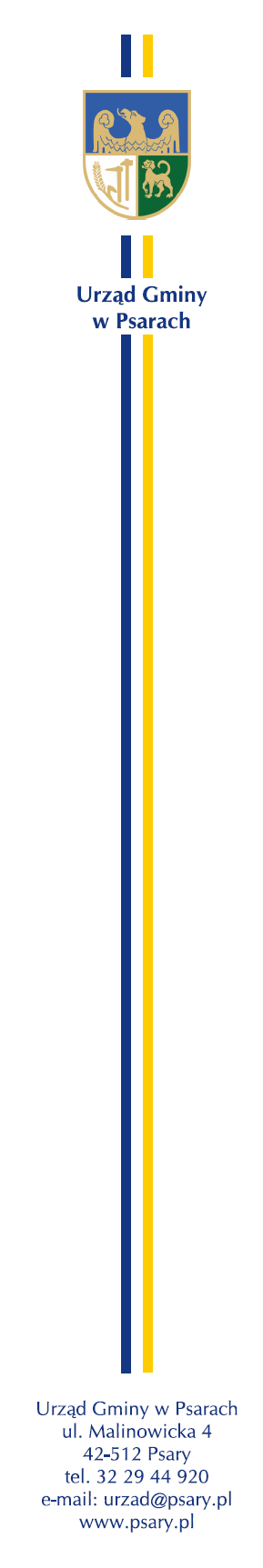 Zamawiający:Urząd Gminy w  Psarachul. Malinowicka 442-512 PsaryTel. 32 294 49 21e-mail: urzad@psary.plwww.psary.plwww.bip.psary.plZmiana terminu składania ofertDotyczy: postępowania przetargowego o udzielenie zamówienia publicznego prowadzonego 
w trybie podstawowym z możliwością negocjacji na podstawie art. 275 pkt 2 ustawy, o wartości zamówienia nie przekraczającej progów unijnych o jakich stanowi 
art. 3 ustawy z 11 września 2019 r. - Prawo zamówień publicznych (Dz. U. z 2022 r. poz. 1710 z późn. zm.), na zadanie pn: "Modernizacja placu zabaw w Malinowicach”.Zamawiający informuje, że w postępowaniu wpłynęły pytania od potencjalnych Wykonawców, na które Zamawiający przygotowuje odpowiedzi. W związku z powyższym na mocy art. 286 ustawy Prawo zamówień publicznych, zwanej dalej „ustawą Pzp” Zamawiający przekazuje informację o zmianach treści SWZ w zakresie jak niżej.W rozdziale XXIII SWZ – „MIEJSCE, SPOSÓB ORAZ TERMIN SKŁADANIA OFERT” - zmianie ulega ust. 1, który przyjmuje brzmienie:Ofertę wraz z wymaganymi dokumentami należy złożyć za pośrednictwem Platformy zakupowej - platformazakupowa.pl dostępnej pod adresem:   https://platformazakupowa.pl/transakcja/766786  nie później niż do dnia 02.06.2023 r. do godziny 12:00.W rozdziale XXIV SWZ – „TERMIN ZWIĄZANIA OFERTĄ” - zmianie ulega ust. 1, który przyjmuje brzmienie:	Termin związania ofertą 30 dni i upływa w dniu 01.07.2023 r.W rozdziale XXV SWZ – „TERMIN OTWARCIA OFERT, CZYNNOŚCI ZWIĄZANE Z OTWARCIEM OFERT”  - zmianie ulega ust. 1, który przyjmuje brzmienie:1. 	Otwarcie ofert nastąpi w siedzibie Zamawiającego, w dniu 02.06.2023 r. o godz. 12:30,
w pok. 203 II piętro, na komputerze Zamawiającego, po odszyfrowaniu i pobraniu z Platformy zakupowej złożonych ofert.Zmiana treści SWZ prowadzi do zmiany treści ogłoszenia o zamówieniu nr 2023/BZP 00218668/01 z dnia 2023-05-16.W związku z powyższym, Zamawiający na podstawie art. 286 ust. 9 ustawy Pzp zamieścił w Biuletynie Zamówień Publicznych ogłoszenie, o którym mowa w art. 267 ust. 2 pkt 6, tj. ogłoszenie o zmianie ogłoszenia.Wprowadzone zmiany są wiążące dla Wykonawców, stają się integralną częścią SWZ i obowiązują od dnia zamieszczenia na stronie internetowej.Z upoważnienia WójtaMarta SzymiecZastępca Wójta………………..……………...………Kierownik zamawiającego lub osoba upoważniona 
do podejmowania czynności w jego imieniuRozdzielnik:Platforma zakupowa: https://platformazakupowa.pl/transakcja/766786  aaSprawę prowadzi: Andrzej Piestrzyński; tel. 32 / 294 49 43; e-mail andrzejpiestrzynski@psary.pl